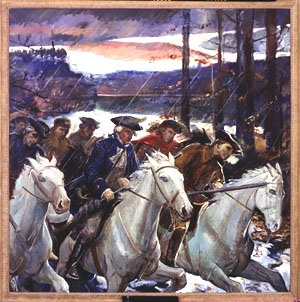 March to the Battle of Kings MountainPresented by the Overmountain Victory Trail Association (OVTA)Tuesday September 29, 20202:00 pm and 7:00 pmHistoric Carson House (Jubilee Arbor)1805 Highway 70 West, Marion, NC 28752The program is open to the public and there is no charge.Please adhere to social distancing and facial covering guidelines.  The program will be presented outdoors in the covered arbor.  For more information contact the Historic Carson House 828-724-4948  historiccarsonhouse@gmail.com  OVTA. org